Name:						Bell Ringer 					Date:Why might a virus be considered alive?  Not alive?What could Ivanowski conclude about the nature of the cause of the tobacco mosaic virus after his 3 experiments? What did Beijerink call the particles causing tobacco mosaic disease (and other infections)?What did Stanley's experiment show? Complete the diagrams by filling in the boxes.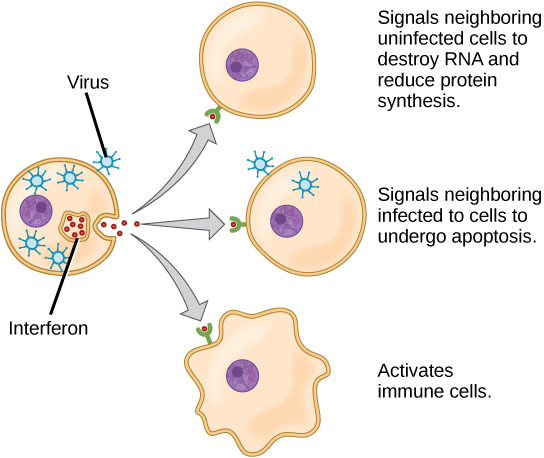 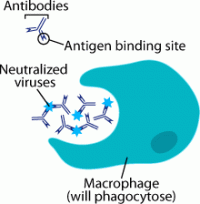 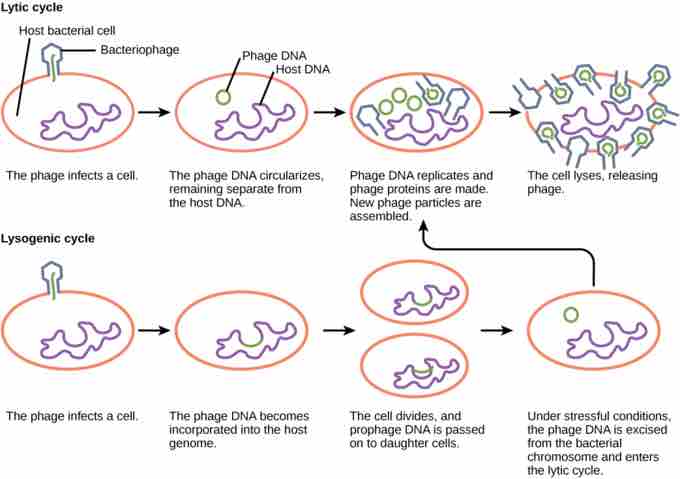 